В соответствии с Федеральным законом 06.10.2003г. №131-ФЗ
"Об общих принципах организации местного самоуправления в Российской Федерации", законом Тверской области от 17.05.2019г.  №23-ЗО «О преобразовании муниципальных образований, входящих в состав территории муниципального образования Тверской области "Весьегонский район", путем объединения поселений и создании вновь образованного муниципального образования с наделением его статусом муниципального округа и внесении изменений в отдельные законы Тверской области"ДУМА ВЕСЬЕГОНСКОГО МУНИЦИПАЛЬНОГО ОКРУГАРЕШИЛА:1. Признать утратившими силу со дня вступления в силу Устава Весьегонского муниципального округа Тверской области:  1.1. Устав Весьегонского района Тверской области, принятый решением Собрания депутатов Весьегонского района от 28.06.2005 №58;решение Собрания депутатов Весьегонского района  от 29.06.2007 №271 «О внесении изменений и дополнений в Устав Весьегонского района Тверской области»; решение Собрания депутатов Весьегонского района от 14.02.2008 №333 «О внесении изменений и дополнений в Устав Весьегонского района Тверской области»; решение Собрания депутатов Весьегонского района от 20.02.2009 №405 «О внесении изменений и дополнений в Устав Весьегонского района Тверской области»;решение Собрания депутатов Весьегонского района от 01.07.2009 №50 «О внесении изменений и дополнений в Устав Весьегонского района Тверской области»;решение Собрания депутатов Весьегонского района от 04.06.2010 №161 «О внесении изменений и дополнений в Устав Весьегонского района Тверской области»; решение Собрания депутатов Весьегонского района от 27.09.2012 №365 «О внесении изменений и дополнений в Устав Весьегонского района Тверской области, принятый решением Собрания депутатов Весьегонского района от 28.06.2005 №58»;решение Собрания депутатов Весьегонского района от 28.02.2014 №480 «О внесении изменений в Устав Весьегонского района Тверской области, принятый решением Собрания депутатов Весьегонского района от 28.06.2005 №58»;решение Собрания депутатов Весьегонского района от 08.09.2015 №82 «О внесении изменений и дополнений в Устав Весьегонского района Тверской области, принятый решением Собрания депутатов Весьегонского района от 28.06.2005 №58»;решение Собрания депутатов Весьегонского района от 27.10.2017 №213 «О внесении изменений и дополнений в Устав Весьегонского района Тверской области, принятый решением Собрания депутатов Весьегонского района от 28.06.2005 №58»;решение Собрания депутатов Весьегонского района от 07.05.2018 №270 «О несении изменений и дополнений в Устав Весьегонского района Тверской области, принятый решением Собрания депутатов Весьегонского района от 28.06.2005 №58»; 1.2. Устав муниципального образования город Весьегонск Тверской области, принятый решением Совета депутатов городского поселения – город Весьегонск  Тверской области от 17.03.2006 №23;решение Совета депутатов городского поселения – город Весьегонск Тверской области от 18.01.2008 №96 «О внесении изменений в Устав муниципального образования город Весьегонск Тверской области»;решение Совета депутатов городского поселения – город Весьегонск Тверской области от 11.04.2008 №110 «О внесении изменений и дополнений в Устав муниципального образования город Весьегонск Тверской области»;решение Совета депутатов городского поселения – город Весьегонск Тверской области от 02.03.2010 №212 «О внесении изменений и дополнений в Устав муниципального образования город Весьегонск Тверской области»; решение Совета депутатов городского поселения – город Весьегонск Тверской области от 23.09.2011 №280 «О внесении изменений в Устав муниципального образования город Весьегонск Тверской области»; решение Совета депутатов городского поселения – город Весьегонск Тверской области от 25.05.2012 №312 «О внесении изменений в Устав муниципального образования город Весьегонск Тверской области»; решение Совета депутатов городского поселения – город Весьегонск Тверской области от 28.01.2013 №347 «О внесении изменений в Устав муниципального образования город Весьегонск Тверской области»; решение Совета депутатов городского поселения – город Весьегонск Тверской области от 27.02.2015 №413 «О внесении изменений в Устав муниципального образования город Весьегонск Тверской области»;решение Совета депутатов городского поселения – город Весьегонск Тверской области от 22.07.2015 №422 «О внесении изменений в Устав муниципального образования город Весьегонск Тверской области»;1.3. Устав муниципального образования Кесемское сельское поселение, принятый решением Совета депутатов Кесемского сельского поселения Весьегонского района Тверской области от 28.03.2006 №18;решение Совета депутатов Кесемского сельского поселения Весьегонского района Тверской области от 07.11.2006 №37 «О внесении изменений и дополнений в Устав муниципального образования Кесемское сельское поселение Весьегонского района Тверской области»; решение Совета депутатов Кесемского сельского поселения Весьегонского района Тверской области от 24.09.2007 №54 «О внесении изменений и дополнений в Устав муниципального образования Кесемское сельское поселение Весьегонского района Тверской области»; решение Совета депутатов Кесемского сельского поселения Весьегонского района Тверской области от 28.03.2008 №66 «О внесении изменений и дополнений в Устав муниципального образования Кесемское сельское поселение Весьегонского района Тверской области»; решение Совета депутатов Кесемского сельского поселения Весьегонского района Тверской области от 01.12.2008 №101 «О внесении изменений и дополнений в Устав муниципального образования Кесемское сельское поселение Весьегонского района Тверской области»; решение Совета депутатов Кесемского сельского поселения Весьегонского района Тверской области от 26.02.2010 №154 «Об  Уставе муниципального образования Кесемское сельское поселение Весьегонского района Тверской области»;решение Совета депутатов Кесемского сельского поселения Весьегонского района Тверской области от 12.11.2010 №178 «О внесении изменений и дополнений в Устав муниципального образования Кесемское сельское поселение Весьегонского района Тверской области»;решение Совета депутатов Кесемского сельского поселения Весьегонского района Тверской области от 04.09.2011 №200 «О внесении изменений и дополнений в Устав муниципального образования Кесемское сельское поселение Весьегонского района Тверской области»;решение Совета депутатов Кесемского сельского поселения Весьегонского района Тверской области от 22.05.2012 №219 «О внесении изменений и дополнений в Устав муниципального образования Кесемское сельское поселение Весьегонского района Тверской области»; решение Совета депутатов Кесемского сельского поселения Весьегонского района Тверской области от 29.06.2015 №58 «О внесении изменений и дополнений в Устав муниципального образования Кесемское сельское поселение Весьегонского района Тверской области, принятый решением Совета депутатов Кесемского сельского поселения от 28.03.2006 №18»;решение Совета депутатов Кесемского сельского поселения Весьегонского района Тверской области от 16.11.2017 №10 «О внесении изменений и дополнений в Устав муниципального образования Кесемское сельское поселение Весьегонского района Тверской области»;  1.4. Устав муниципального образования Любегощинское сельское поселение», принятый решением Совета депутатов Любегощинского сельского поселения Весьегонского района Тверской области от 29.03.2006 №11; решение Совета депутатов Любегощинского сельского поселения Весьегонского района Тверской области от 10.11.2006 №22 «О внесении  дополнений и изменений в Устав муниципального образования  Любегощинское сельское поселение Весьегонского района Тверской области»;решение Совета депутатов Любегощинского сельского поселения Весьегонского района Тверской области от 15.10.2007 №11 «О внесении изменений в Устав муниципального образования Любегощинского сельского поселения Весьегонского района Тверской области»;решение Совета депутатов Любегощинского сельского поселения Весьегонского района Тверской области от 05.05.2008 №28 «О внесении изменений в Устав муниципального образования Любегощинское сельское поселение Весьегонского района Тверской области»;решение Совета депутатов Любегощинского сельского поселения Весьегонского района Тверской области от 16.03.2010 №5 «О внесении изменений в Устав муниципального образования Любегощинское сельское поселение Весьегонского района Тверской области»;решение Совета депутатов Любегощинского сельского поселения Весьегонского района Тверской области от 09.11.2010 №12 «О внесении изменений и дополнений в Устав муниципального образования Любегощинское сельское поселение Весьегонского района Тверской области»;решение Совета депутатов Любегощинского сельского поселения Весьегонского района Тверской области от 12.10.2011 №16 «О внесении изменений и дополнений в Устав муниципального образования Любегощинского сельского поселения Весьегонского района Тверской области изложив его в новой редакции»; решение Совета депутатов Любегощинского сельского поселения Весьегонского района Тверской области от 21.09.2015 №9 «О внесении изменений в Устав муниципального образования Любегощинского сельского поселения Весьегонского района Тверской области принятый решением Совета депутатов Любегощинского сельского поселения от 29.03.2006 года № 11»;решение Совета депутатов Любегощинского сельского поселения Весьегонского района Тверской области от 06.03.2018 №1 «О внесении изменений и дополнений в Устав  муниципального образования Любегощинское сельское поселение Весьегонского района Тверской области; 1.5. Устав муниципального образования Чамеровское сельское поселение, принятый решением Совета депутатов Чамеровского сельского поселения Весьегонского района Тверской области от 31.03.2006 №16; решение Совета депутатов Чамеровского сельского поселения Весьегонского района Тверской области от 15.11.2006 №19 «О внесении изменений и дополнений в Устав муниципального образования Чамеровское сельское поселение Весьегонского района Тверской области»;решение Совета депутатов Чамеровского сельского поселения Весьегонского района Тверской области от 15.10.2007 №36 «О внесении дополнений и изменений в Устав муниципального образования Чамеровское сельское поселение Весьегонского района Тверской области»;решение Совета депутатов Чамеровского сельского поселения Весьегонского района Тверской области от 12.05.2008 №51 «О внесении изменений и дополнений в Устав муниципального образования Чамеровское сельское поселение Весьегонского района Тверской области»;решение Совета депутатов Чамеровского сельского поселения Весьегонского района Тверской области от 11.08.2008 №59 «О внесении изменений и дополнений в Устав муниципального образования Чамеровское сельское поселение Весьегонского района Тверской области, принятый решением Совета депутатов Чамеровского сельского поселения от 31.03.2006 года № 16»; решение Совета депутатов Чамеровского сельского поселения Весьегонского района Тверской области от 03.03.2010 №61 «Об Уставе муниципального образования Чамеровское сельское поселение Весьегонского района Тверской области»;решение Совета депутатов Чамеровского сельского поселения Весьегонского района Тверской области от 01.11.2010 №77 «О внесении изменений и дополнений в Устав муниципального образования Чамеровское сельское поселение Весьегонского района Тверской области»;решение Совета депутатов Чамеровского сельского поселения Весьегонского района Тверской области от 05.09.2011 №94 «О внесении изменений и дополнений в Устав муниципального образования Чамеровское сельское  поселение Весьегонского района Тверской области»; решение Совета депутатов Чамеровского сельского поселения Весьегонского района Тверской области от 15.05.2012 №108 «О внесении изменений и дополнений в Устав муниципального образования Чамеровское сельское поселение Весьегонского района Тверской области»;решение Совета депутатов Чамеровского сельского поселения Весьегонского района Тверской области от 02.04.2013 №19 «О внесении изменений и дополнений в Устав муниципального образования Чамеровское сельское поселение Весьегонского района Тверской области»;решение Совета депутатов Чамеровского сельского поселения Весьегонского района Тверской области от  24.03.2014 №34 «О внесении изменений и дополнений в Устав муниципального образования Чамеровское сельское поселение Весьегонского района Тверской области»;решение Совета депутатов Чамеровского сельского поселения Весьегонского района Тверской области от 26.06.2015 №59 «О внесении изменений и дополнений в Устав муниципального образования Чамеровское сельское поселение Весьегонского района Тверской области»;решение Совета депутатов Чамеровского сельского поселения Весьегонского района Тверской области от  23.11.2017 №6 «О внесении изменений и дополнений  в Устав муниципального образования   Чамеровское сельское поселение   Весьегонского района Тверской области»;1.6. Устав муниципального образования Ёгонское сельское поселение, принятый решением Совета депутатов Ёгонского сельского поселения Весьегонского района Тверской области от 30.03.2006 №17; решение Совета депутатов Ёгонского сельского поселения Весьегонского района Тверской области от 10.11.2006 №28 «О внесении дополнений и изменений в Устав муниципального образования Ёгонское сельское поселение Весьегонского района Тверской области»;решение Совета депутатов Ёгонского сельского поселения Весьегонского района Тверской области от 17.10.2007 №10 «О внесении дополнений и изменений в Устав муниципального образования Ёгонское сельское поселение Весьегонского района Тверской области;решение Совета депутатов Ёгонского сельского поселения Весьегонского района Тверской области от 07.05.2008 №4 «О внесении изменений и дополнений в Устав муниципального образования Ёгонское сельское поселение Весьегонского района Тверской области»;решение Совета депутатов Ёгонского сельского поселения Весьегонского района Тверской области от 11.08.2008 №9 «О внесении изменений в Устав муниципального образования Ёгонского сельского поселения Весьегонского района Тверской области»; решение Совета депутатов Ёгонского сельского поселения Весьегонского района Тверской области от 16.03.2010 №52 «О внесении изменений и дополнений в Устав муниципального образования Ёгонское сельское поселение Весьегонского района Тверской области»;решение Совета депутатов Ёгонского сельского поселения Весьегонского района Тверской области от 09.11.2010 №68 «О внесении изменений и дополнений в Устав муниципального образования Ёгонское сельское поселение Весьегонского района Тверской области»; решение Совета депутатов Ёгонского сельского поселения Весьегонского района Тверской области от 29.08.2011 №83 «О внесении изменений и дополнений в Устав муниципального образования Ёгонское сельское поселение Весьегонского района Тверской области»;решение Совета депутатов Ёгонского сельского поселения Весьегонского района Тверской области от 24.08.2012 №107 «О внесении изменений и дополнений в Устав муниципального образования Ёгонское сельское поселение Весьегонского района Тверской области»;решение Совета депутатов Ёгонского сельского поселения Весьегонского района Тверской области от 07.06.2013 №23 «О внесении изменений и дополнений в Устав муниципального образования Ёгонское сельское поселение Весьегонского района Тверской области»;решение Совета депутатов Ёгонского сельского поселения Весьегонского района Тверской области от 29.06.2015 №9 «О внесении  изменений и дополнений в Устав муниципального образования Ёгонское сельское поселение Весьегонского района, Тверской области, принятый решением Совета депутатов Ёгонского сельского поселения от 30.03.2006 №17»;  решение Совета депутатов Ёгонского сельского поселения Весьегонского района Тверской области от 17.08.2018 №12 «О внесении изменений  и дополнений в Устав муниципального образования Ёгонское сельское поселение Весьегонского района Тверской области»;1.7. Устав муниципального образования Ивановское сельское поселение Весьегонского района Тверской области, принятый решением Совета депутатов Ивановского сельского поселения Весьегонского района от 31.03.2006 №22; решение Совета депутатов Ивановского сельского поселения Весьегонского района от 14.11.2006 №31 «О внесении изменений и дополнений в Устав муниципального образования  Ивановское сельское поселение Весьегонского района Тверской области»;решение Совета депутатов Ивановского сельского поселения Весьегонского района от 17.10.2007 №57 «О внесении изменений и дополнений в Устав муниципального образования  Ивановское сельское поселение Весьегонского района Тверской области»;решение Совета депутатов Ивановского сельского поселения Весьегонского района от 08.05.2008 №70 «О внесении изменений и дополнений в Устав муниципального образования  Ивановское сельское поселение Весьегонского района Тверской области»;решение Совета депутатов Ивановского сельского поселения Весьегонского района от 11.08.2008 №83 «О внесении изменений и дополнений в Устав муниципального образования  Ивановское сельское поселение Весьегонского района Тверской области»;решение Совета депутатов Ивановского сельского поселения Весьегонского района от 02.04.2010 №47 «О внесении изменений и дополнений в Устав муниципального образования  Ивановское сельское поселение Весьегонского района Тверской области»;решение Совета депутатов Ивановского сельского поселения Весьегонского района от 09.11.2010 №63 «О внесении изменений и дополнений в Устав муниципального образования  Ивановское сельское поселение Весьегонского района Тверской области»; решение Совета депутатов Ивановского сельского поселения Весьегонского района от 26.08.2011 №83 «О внесении изменений и дополнений в Устав муниципального образования  Ивановское сельское поселение Весьегонского района Тверской области»;решение Совета депутатов Ивановского сельского поселения Весьегонского района от 29.06.2015 №57 «О внесении изменений  и дополнений в Устав муниципального образования Ивановское сельское поселение Весьегонского района Тверской области, принятый решением Совета депутатов Ивановского сельского поселения от 31.03.2006 №22»;1.8. Устав муниципального образования Романовское сельское поселение Весьегонского района Тверской области, принятый решением Совета депутатов Романовского сельского поселения Весьегонского района от 31.03.2006 №13;решение Совета депутатов Романовского сельского поселения Весьегонского района  от 10.11.2006 №35 «О внесении изменений в Устав муниципального образования Романовского сельского поселения  Весьегонского района Тверской области»; решение Совета депутатов Романовского сельского поселения Весьегонского района от 15.10.2007 №58 «О внесении изменений в Устав муниципального образования Романовского сельского поселения Весьегонского района Тверской области»; решение Совета депутатов Романовского сельского поселения Весьегонского района от 08.05.2008 №82 «О внесении изменений в Устав муниципального образования Романовского сельского поселения Весьегонского района Тверской области»;решение Совета депутатов Романовского сельского поселения Весьегонского района от 04.03.2010 №57 «О внесении изменений и дополнений в Устав муниципального образования Романовское сельское поселение Весьегонского района Тверской области»; решение Совета депутатов Романовского сельского поселения Весьегонского района от 08.11.2010 №72 «О внесении изменений и дополнений  в Устав муниципального образования Романовское сельское поселение Весьегонского района Тверской области»;решение Совета депутатов Романовского сельского поселения Весьегонского района от 22.08.2011 №91 «О внесении изменений в Устав муниципального образования Романовское сельское поселение Весьегонского района Тверской области»;решение Совета депутатов Романовского сельского поселения Весьегонского района от 12.05.2012 №109 «О внесении изменений и дополнений в Устав муниципального образования Романовское сельское поселение Весьегонского района Тверской области»;решение Совета депутатов Романовского сельского поселения Весьегонского района от  10.12.2012 №10 «О внесении изменений в Устав муниципального образования Романовское сельское поселение Весьегонского района Тверской области»; решение Совета депутатов Романовского сельского поселения Весьегонского района от 31.05.2013 №29 «О внесении изменений в Устав муниципального образования Романовское сельское поселение Весьегонского района Тверской области»;решение Совета депутатов Романовского сельского поселения Весьегонского района от 29.06.2015 №96 «О внесении изменений и дополнений в Устав муниципального образования Романовское сельское поселение Весьегонского района Тверской области, принятый решением Совета депутатов Романовского сельского поселения от 31.03.2006 № 13»; решение Совета депутатов Романовского сельского поселения Весьегонского района от 17.11.2017 №14 «О внесении изменений и дополнений в Устав муниципального образования Романовское сельское поселение Весьегонского района Тверской области».    2. Настоящее решение вступает в силу со дня  его принятия. 3. Опубликовать настоящее решение в газете «Весьегонская жизнь.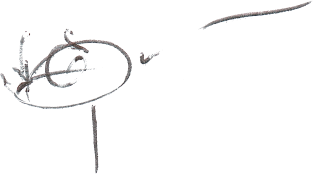 Председатель ДумыВесьегонского муниципального округа                                                          А.С. Ермошин  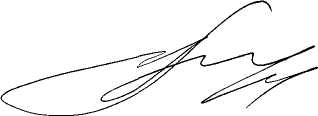 Глава  Весьегонского муниципального округа                                         						Тверской области                                                                                                 А.В. Пашуков 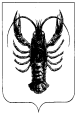 ДУМА ВЕСЬЕГОНСКОГО МУНИЦИПАЛЬНОГО ОКРУГАТВЕРСКОЙ ОБЛАСТИРЕШЕНИЕг. ВесьегонскДУМА ВЕСЬЕГОНСКОГО МУНИЦИПАЛЬНОГО ОКРУГАТВЕРСКОЙ ОБЛАСТИРЕШЕНИЕг. ВесьегонскДУМА ВЕСЬЕГОНСКОГО МУНИЦИПАЛЬНОГО ОКРУГАТВЕРСКОЙ ОБЛАСТИРЕШЕНИЕг. ВесьегонскДУМА ВЕСЬЕГОНСКОГО МУНИЦИПАЛЬНОГО ОКРУГАТВЕРСКОЙ ОБЛАСТИРЕШЕНИЕг. ВесьегонскДУМА ВЕСЬЕГОНСКОГО МУНИЦИПАЛЬНОГО ОКРУГАТВЕРСКОЙ ОБЛАСТИРЕШЕНИЕг. ВесьегонскДУМА ВЕСЬЕГОНСКОГО МУНИЦИПАЛЬНОГО ОКРУГАТВЕРСКОЙ ОБЛАСТИРЕШЕНИЕг. ВесьегонскДУМА ВЕСЬЕГОНСКОГО МУНИЦИПАЛЬНОГО ОКРУГАТВЕРСКОЙ ОБЛАСТИРЕШЕНИЕг. Весьегонск18.12.201918.12.2019               № 56               № 56О признании утратившими силу уставов муниципальных образований Весьегонского района Тверской области О признании утратившими силу уставов муниципальных образований Весьегонского района Тверской области 